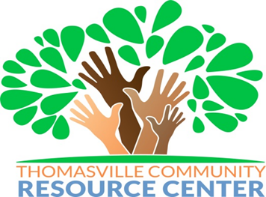 THOMASVILLE COMMUNITY RESOURCE CENTERP.O. BOX 1897THOMASVILLE, GEORGIA 31799-1897Phone: (229) 226-5846 	Fax: (229) 226-4595Email: tina.williams-clayton@tcrc.communityINTERNAL JOB APPLICATIONDescribe your qualification for the position including education, skills, abilities, and work experience (attach resume if desired):Describe why you are applying for this position:Position Applied For:Position Applied For:Position Applied For:Date:Date:Employee Name:Employee Name:Address:Phone:Email Address:Email Address:Current Job Title: Current Job Title: Site:How long in present position:How long in present position:How long in present position:How long in present position:Employee SignatureDateHuman Resource Department Use OnlyHuman Resource Department Use OnlyHuman Resource Department Use OnlyHuman Resource Department Use OnlyHuman Resource Department Use OnlyHuman Resource Department Use OnlyDate Position Posted:Date Application Received:Date Application Received:Applicant Hired: Yes NoDate Hired: